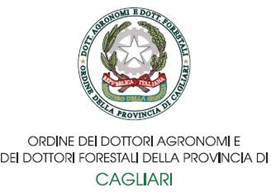 Modulo manifestazione d’interesseAl Responsabile della Prevenzione della Corruzione e della Trasparenzadel Consiglio dell’Ordine dei Dottori Agronomi e Forestali della Provincia di CagliariDott. Agronomo Andrea SannaPec: protocollo.odaf.cagliari@conafpec.itE-mail: agrocagliari@gmail.comPROPOSTE/ OSSERVAZIONI IN MERITO AL PIANO TRIENNALE DI PREVENZIONE DELLA CORRUZIONE (P.T.P.C.) 2023-2025.Il/La sottoscritto/a (cognome e nome) _______________________________________________________________Nato/a a __________________________________________________________ il __________________________Codice fiscale ______________________Residente a____________________________________Prov.__________In via/p.zza _________________________________________________ n. ________________________________In qualità di (eventuale) ______________________________________________________________________________________________________________________________________________________________________specificare la tipologia del soggetto portatore di interesse e la categoria di appartenenza ____________________________________________________________________________________________________________________FORMULAle seguenti osservazioni e/o suggerimenti relativi al Piano Triennale di prevenzione della Corruzione del Consiglio dell’Ordine dei Dottori Agronomi e Forestali della Provincia di Cagliari 2023-2025:_________________________________________________________________________________________________________________________________________________________________________________________________________________________________________________________________________________________________________________________________________________________________________________________________________________________________________________________________________________________________________________________________________________________________________________________________________________________________________________________________________________________________________________________________________________________________________________________________________________________________________________________________________________________________________________________________________________________________________________________________________________________________________________________________________________________________________________________________________________________________________________________________________________________________________________________________________________________________________________________________________________________________________________________________________________________________________________________________________________________________________________________________________________________________________________________________________________________________________________________________________________________________________________________________________________________________________________________________________________________________________________________________________________________________________________________________________________________________________________________________________________________________________________________________________________________________________________________________________________________________________________________________________Luogo e data								Firma Riservatezza dei dati personaliInformativa per il trattamento dei dati personali ai sensi del D.Lgs n.196/2003 e del Regolamento UE 679/2016:Il sottoscritto è informato che i dati personali forniti con la presente saranno trattati dall’Ordine dei Dottori Agronomi e dei Dottori Forestali di Cagliari (titolare) esclusivamente per il relativo procedimento e a tal fine il loro conferimento è obbligatorio; la mancata indicazione non permetterà l’esame delle osservazioni. I dati personali saranno trattati da incaricati e dal responsabile del procedimento mediante procedure, anche informatizzate, nei modi e nei limiti necessari per il suo svolgimento. E’ garantito l’esercizio dei diritti previsti dall’art.7 e del D. Lgs n.196/2003 e art.65 Reg.UE 679/2016.SI ALLEGA COPIA DOCUMENTO D’IDENTITA’ IN CORSO DI VALIDITA’Luogo e data								Firma 